TEHNIČKA KULTURA20.5.2020.Pogledaj sljedeće vježbe koje je pripremila naša pedagoginja Jelena. http://centar-odgojiobrazovanje-ck.skole.hr/upload/centar-odgojiobrazovanje-ck/images/static3/2546/attachment/11._vjezba_CIK-CAK_SKARAMA.pdf Prereži i ti papir na ovaj način.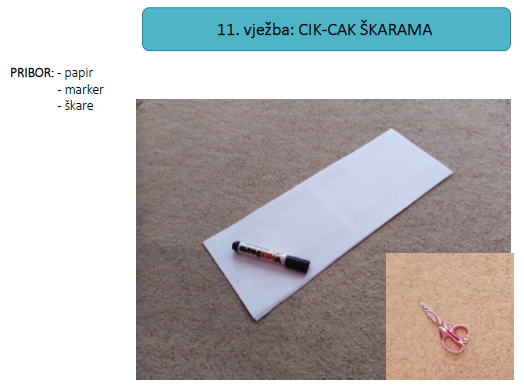 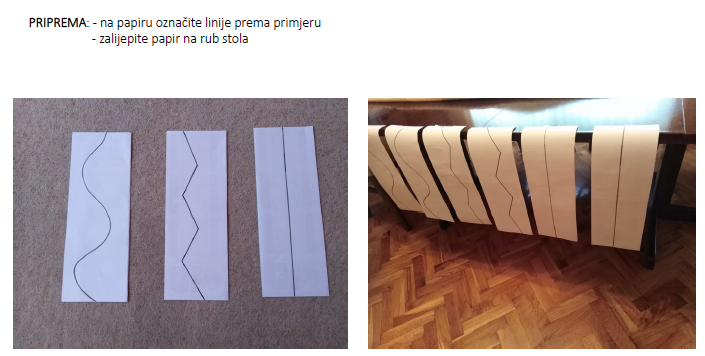 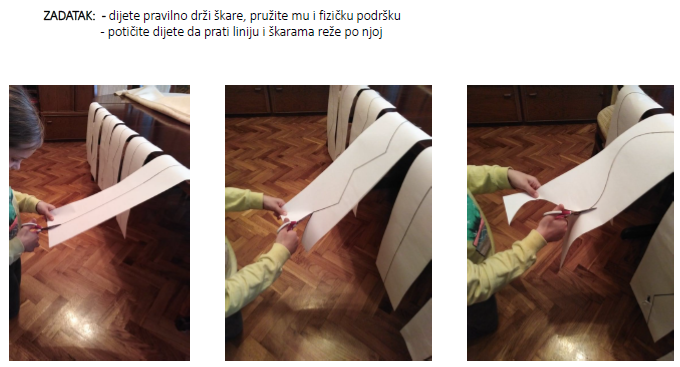 